11.1	النظر في التدابير التنظيمية الممكنة لدعم تحديث النظام العالمي للاستغاثة والسلامة في البحر (GMDSS) وتنفيذ الملاحة الإلكترونية، وفقاً للقرار 361 (Rev.WRC-19)؛الجزء A: تحديث النظام العالمي للاستغاثة والسلامة في البحر مقدمةالقرار 361 (REV.WRC-19) يقرر أن يدعو المؤتمر العالمي للاتصالات الراديوية لعام 2023 إلى1	النظر في التدابير التنظيمية الممكن اتخاذها، استناداً إلى دراسات قطاع الاتصالات الراديوية بالاتحاد (ITU-R)، مع مراعاة أنشطة المنظمة البحرية الدولية، والمعلومات والمتطلبات التي قدمتها هذه المنظمة دعماً لتحديث النظام GMDSS؛يؤيد المؤتمر الأوروبي لإدارات البريد والاتصالات (CEPT) الإجراءات التنظيمية اللازمة لتنفيذ تحديث النظام العالمي للاستغاثة والسلامة البحرية (GMDSS) في لوائح الراديو، بناءً على القرارات المتخذة في المنظمة البحرية الدولية (IMO).يؤيد المؤتمر الأوروبي لإدارات البريد والاتصالات (CEPT) على وجه الخصوص ما يلي:-	حذف الطباعة المباشرة ضيقة النطاق (NBDP) من النظام العالمي للاستغاثة والسلامة في البحر (GMDSS) وإدخال نظام توصيل أوتوماتي للموجات الهكتومترية (MF) والديكامترية (HF) في نطاقات منتقاة؛-	إدخال نظام بيانات الملاحة (NAVDAT) ضمن مكونات النظام GMDSS؛-	استيعاب نظام التعرف الأوتوماتي مرسلات البحث والإنقاذ بنظام التعرفالأوتوماتي(AIS SARTs) كمعدات توجيه لمحطات مركبات الإنقاذ، كبديل لمرسلات البحث والإنقاذ الرادارية (Radar-SARTs)؛-	استيعاب الإشارات الموجهة لنظام التعرف الأوتوماتي التي توفرها المنارات الراديوية لتحديد مواقع الطوارئ (EPIRB-AIS) كبديل للمحطات EPIRB التي ترسل إشارات على الترددات MHz 121,5 وMHz 243؛-	إزالة المنارات الراديوية للتحديد الساتلي لمواقع الطوارئ العاملة في نطاق التردد MHz 1 646,5-1 645,5 (أرض-فضاء) من النظام GMDSS في لوائح الراديو.المقترحاتالمـادة 5توزيع نطاقات الترددالقسم IV  -  جدول توزيع نطاقات التردد
(انظر الرقم 1.2)MOD	EUR/65A11A1/1#1671kHz 1 800-495MOD	EUR/65A11A1/2kHz 2 194-1 800MOD	EUR/65A11A1/3#1672kHz 5 003-3 230MOD	EUR/65A11A1/4#1673kHz 7 000-5 003MOD	EUR/65A11A1/5#1674kHz 13 360-7 450MOD	EUR/65A11A1/6#1675kHz 18 030-13 360MOD	EUR/65A11A1/7#1676kHz 23 350-18 030MOD	EUR/65A11A1/8kHz 27 500-23 350MOD	EUR/65A11A1/9MHz 223-161,9375MOD	EUR/65A11A1/10MHz 1 660-1 610MOD	EUR/65A11A1/11#1678110.5	الترددات kHz 2 174,5 وkHz 4 177,5 وkHz 6 268 وkHz 8 376,5 وkHz 12 520 وkHz 16 695الأسباب:	حُذفت الطباعة المباشرة ضيقة النطاق (NBDP) من النظام العالمي للاستغاثة والسلامة في البحر (GMDSS)، باستثناء معلومات السلامة البحرية (MSI)، بشأن بعض الترددات الواردة في التذييل 15 للوائح الراديو. وبالتالي، فإن الإشعار باستلام إنذار استغاثة بواسطة الطباعة المباشرة ضيقة النطاق ليس فعّالاً.MOD	EUR/65A11A1/12#1680132.5	إن الترددات kHz 4 210 وkHz 6 314 وkHz 8 416,5 وkHz 12 579 وkHz 16 806,5 وkHz 19 680,5 وkHz 22 376 وkHz 26 100,5 هي الترددات الدولية لإرسال معلومات السلامة البحرية (MSI) (انظر 17).الأسباب:	السبب الأول لتصحيح حذف التذييل 15 للوائح الراديو، والسبب الثاني للمواءمة مع الرقم B111.5 الجديد من لوائح الراديو.MOD	EUR/65A11A1/13#1681228C.5	يقتصر استعمال الخدمة المتنقلة البحرية والخدمة المتنقلة الساتلية (أرضفضاء) لنطاقي التردد MHz 161,9875161,9625 وMHz 162,0375162,0125 على نظام التعرف الأوتوماتي (AIS) . أما استعمال الخدمة المتنقلة للطيران (OR) لنطاقي التردد هذين فهو يقتصر على إرسالات النظام AIS من عمليات البحث والإنقاذ التي تضطلع بها الطائرات. ويجب ألا تفرض عمليات الأنظمة AIS في نطاقي التردد هذين أي قيود على تطوير واستعمال الخدمات الثابتة والمتنقلة العاملة في نطاقات التردد المجاورة.     (WRC-)الأسباب:	إن مرسِل البحث والإنقاذ بنظام التعرف الأوتوماتي (AIS-SART) والمنارات الراديوية لتحديد موقع الطوارئ بنظام التعرف الأوتوماتي (EPIRB-AIS) تستعمل أيضاً ترددات نظام التعرف الأوتوماتي لإشارات التوجيه.MOD	EUR/65A11A1/14375.5	إن استعمال نطاق MHz 1 646,5-1 645,5 في الخدمة المتنقلة الساتلية (أرض-فضاء) وللوصلات بين السواتل يقتصر على اتصالات الاستغاثة والسلامة.الأسباب:	إن نطاق التردد MHz 1 646,5-1 645,5 كانت تستخدمه المنارات الراديوية للتحديد الساتلي لمواقع الطوارئ (EPIRB) العاملة في النطاق GHz 1,6 ولكن هذا النطاق قد سُحب. وسيظل النطاق MHz 1 غير مستعمل ما لم يُحدَّث الاستعمال المسموح به لهذا النطاق. ومن السابق لأوانه معالجة هذه الحاشية التي لا بد من أن ينظر فيها مؤتمر مقبل مختص.ADD	EUR/65A11A1/15#1677A111.5	عند إنشاء محطات ساحلية في  بيانات الملاحة (NAVDAT) على الترددين kHz 500 وkHz 4 226 تحدَد شروط استخدام kHz 500 في المادتين 31 و52. وتوصى الإدارات بشدة بأن تنسق خصائص تشغيل طبقاً لإجراءات المنظمة البحرية الدولية (IMO) (انظر القرار [A111] (WRC-23)).(WRC-23)     الأسباب:	ينبغي إجراء تنسيق خدمات بيانات الملاحة (NAVDAT) من خلال الإجراءات التي تضعها المنظمة البحرية الدولية بنفس الطريقة التي تجرى بها بالنسبة لخدمات تلكس الملاحة (NAVTEX)، انظر القرار 339 (Rev.WRC-07).ADD	EUR/65A11A1/16#1679B111.5	الترددات kHz 6 337,5 وkHz 8 443 وkHz 12 663,5 وkHz 16 909,5 وkHz 22 450,5 هي الترددات الإقليمية لإرسال معلومات السلامة البحرية (MSI) بواسطة نظام بيانات الملاحة (NAVDAT) (انظر التذييلين 15 و17).(WRC-23)     الأسباب:	إدخال الترددات الإقليمية لنظام بيانات الملاحة (NAVDAT).المـادة 19تعرف هوية المحطاتالقسم I  -  أحكام عامةMOD	EUR/65A11A1/17#168511.19		(5	إن جميع الإرسالات الصادرة عن منارات راديوية للتحديد الساتلي لمواقع الطوارئ تعمل في النطاق MHz 406,1-406، يجب عليها أن تحمل إشارات تعرف الهوية.الأسباب:	لم تعد المنارات الراديوية لتحديد مواقع الطوارئ (EPIRB) في النطاق L والنداء الانتقائي الرقمي (DSC) على الموجات المترية (VHF)، قيد التشغيل.القسم V  -  أرقام النداء الانتقائي في الخدمة المتنقلة البحريةMOD	EUR/65A11A1/1883.19	البند 36	عندما تستخدم محطات الخدمة المتنقلة البحرية أجهزة للنداء الانتقائي مطابقة للتوصيتين ITU-R M.476-5 وITU-R M.625 تخصص لها الإدارات المسؤولة عنها أرقاماً للنداء وفقاً للأحكام الواردة أدناه.(WRC-)      الأسباب:	حُذفت الطباعة المباشرة ضيقة النطاق (NBDP) من النظام العالمي للاستغاثة والسلامة في البحر (GMDSS). وليست هناك حاجة أخرى لدمج التوصيات بالإحالة.SUP	EUR/65A11A1/1996A.19الأسباب:	لا توجد معدات جديدة وفقاً للتوصية ITU-R M.476 يُتوقع تركيبها على أي سفينة لأن هذه المعدات لا تتوافق مع معايير الأداء المعمول بها في المنظمة البحرية الدولية (IMO). وعلاوة على ذلك فقد سٌحبت التوصية ITU-R M.491 التي تصف الترجمة من 5 أرقام إلى هوية الخدمة المتنقلة البحرية (MMSI) في عام 2011.المـادة 31ترددات النظام العالمي للاستغاثة والسلامة في البحر (GMDSS)القسم II  -  محطات مركبات الإنقاذMOD	EUR/65A11A1/20#16877.31		(2	يجب على الأجهزة المعدة لإرسال إشارات الاستدلال من محطات مركبات الإنقاذ أن تكون قادرة على العمل في نطاق MHz 9 500-9 200 الأسباب:	يتعين إدراج الترددات لإشارة توجيه مرسل البحث والإنقاذ بنظام التعرف الأوتوماتي (AIS-SART) والمنارات الراديوية لتحديد مواقع الطوارئ بنظام التعرّف الأوتوماتي (AIS-EPIRB).المـادة 32الإجراءات التشغيلية لاتصالات الاستغاثة
في إطار النظام العالمي للاستغاثة والسلامة في البحر (WRC-07)     (GMDSS)القسم I  -  اعتبارات عامةMOD	EUR/65A11A1/21#16887.32		البند 6	ينبغي عند الاقتضاء استخدام جدول تهجي الحروف والأرقام الوارد في التذييل 14 واستخدام المختصرات والإشارات وفقاً لما ورد في أحدث نسخة من التوصية ITU-R M.11721.(WRC-)     MOD	EUR/65A11A1/22#1689ــــــــــــــــــــــــــــــــــــــــــــــــــــــــــــــــــــــــــــــــــــــــــــــــ1 	1.7.32	يوصى كذلك باستخدام عبارات الاتصالات البحرية المعيارية ، وإذا طرأت صعوبة لغوية تستخدم الشفرة الدولية للإشارات (International Code of Signals)، وهما من منشورات المنظمة البحرية الدولية .الأسباب:	لتجنب الالتباس المحتمل، تقتضي الضرورة تذكير البحارة والإدارات بالاختلاف في نطق الأرقام بين التذييل 14 للوائح الراديو وعبارات الاتصالات البحرية المعيارية لدى المنظمة البحرية الدولية (IMO SMCP).القسم II  -  إنذار الاستغاثة ونداء الاستغاثة(WRC-07)     11.32		B - إرسال إنذار استغاثة أو نداء استغاثة(WRC-07)     B1 - إرسال إنذار استغاثة أو نداء استغاثة من محطة سفينة 
أو محطة أرضية على سفينة(WRC-07)     MOD	EUR/65A11A1/23#169012.32	البند 8	تستخدم إنذارات الاستغاثة أو نداءات الاستغاثة من السفينة إلى الساحل لتنبيه مراكز تنسيق عمليات الإنقاذ عبر محطات ساحلية أو محطات أرضية ساحلية بأن هناك سفينة تستغيث. وترتكز هذه الإنذارات على استخدام إرسالات عبر سواتل (من محطة أرضية على سفينة أو منار راديوي للتحديد الساتلي لمواقع الطوارئ) وخدمات الأرض (من محطات سفن).(WRC-)     الأسباب:	لم تعد المنارات الراديوية لتحديد مواقع الطوارئ (EPIRB) للأرض العاملة بالموجات المترية (VHF) قيد التشغيل.20.32		C - استلام إنذارات الاستغاثة ونداءات الاستغاثة والإشعار باستلامها(WRC-07)     C1 - إجراءات الإشعار باستلام إنذارات الاستغاثة أو نداء الاستغاثة(WRC-07)     MOD	EUR/65A11A1/24#169121A.32		(2	لدى الإشعار باستلام إنذار استغاثة مرسل بالنداء الانتقائي الرقمي8، يجب أن يتم إشعار الاستلام في خدمات الأرض بالنداء الانتقائي الرقمي أو بالمهاتفة الراديوية، على تردد الاستغاثة والسلامة في نفس النطاق الذي استُقبل فيه إنذار الاستغاثة، مع مراعاة التوجيهات الواردة في أحدث صيغة للتوصيتين ITU-R M.493 وITU-R M.541.(WRC-)     الأسباب:	ألغت المنظمة البحرية الدولية الطباعة المباشرة ضيقة النطاق (NBDP) من النظام العالمي للاستغاثة والسلامة في البحر (GMDSS)، باستثناء معلومات السلامة البحرية (MSI) على بعض الترددات الواردة في التذييل 15 للوائح الراديو. وبالتالي، ينبغي استبعاد الإشعار باستلام إنذار استغاثة بالطباعة المباشرة ضيقة النطاق (NBDP). ولكن ينبغي الإبقاء على الإشعار بالاستلام بواسطة النداء الانتقائي الرقمي أو المهاتفة الراديوية.MOD	EUR/65A11A1/25#169223.32	البند 15	عند الإشعار بواسطة المهاتفة الراديوية باستلام إنذار استغاثة أو نداء استغاثة من محطة سفينة أو عن محطة أرضية على سفينة، ينبغي أن يكون الإشعار على النحو التالي، مع مراعاة الرقمين 6.32 و7.32:-	إشارة الاستغاثة "MAYDAY"؛-	الاسم ويعقبه الرمز الدليلي للنداء أو هوية الخدمة المتنقلة البحرية (MMSI) أو أي تعرف هوية آخر للمحطة التي ترسل رسالة الاستغاثة،-	الكلمتان "THIS IS"؛-	الاسم والرمز الدليلي للنداء أو أي تعرف هوية آخر للمحطة التي تشعر بالاستلام؛-	كلمة "RECEIVED"؛-	إشارة الاستغاثة "MAYDAY".(WRC-)     الأسباب:	تغييرات صياغية في الترقيم بسبب إلغاء الرقم 24.32 من لوائح الراديو.SUP	EUR/65A11A1/2624.32الأسباب:	حُذفت الطباعة المباشرة ضيقة النطاق (NBDP) من النظام العالمي للاستغاثة والسلامة في البحر (GMDSS)، باستثناء معلومات السلامة البحرية (MSI)، بشأن بعض الترددات الواردة في التذييل 15 للوائح الراديو. وبالتالي، فإن الإشعار باستلام إنذار استغاثة بواسطة الطباعة المباشرة ضيقة النطاق ليس فعّالاً.C3 - الاستلام والإشعار بالاستلام في محطة سفينة
أو محطة أرضية على سفينة(WRC-07)     MOD	EUR/65A11A1/27#169431.32		(2	إلا أنه تجنباً لإرسالات غير ضرورية أو مضللة في الاستجابة، يجب على محطة السفينة التي تستلم إنذار استغاثة على الموجات الديكامترية (HF) والتي قد تكون على مسافة كبيرة من الواقعة، ألا تشعر باستلامه، بل عليها أن تراعي أحكام الأرقام من 36.32 إلى ، وعليها ترحيل إنذار الاستغاثة إذا لم تشعر محطة ساحلية باستلامه خلال فترة 5 دقائق وذلك فقط إلى محطة ساحلية أو محطة أرضية ساحلية مناسبة (راجع أيضاً الأرقام من 16.32 إلى 19H.32).(WRC-)     الأسباب:	حُذفت الطباعة المباشرة ضيقة النطاق (NBDP) من النظام العالمي للاستغاثة والسلامة في البحر (GMDSS)، باستثناء معلومات السلامة البحرية (MSI)، بشأن بعض الترددات الواردة في التذييل 15 للوائح الراديو. وفي حال حذف حكم الرقم 38.32 من لوائح الراديو، ينبغي تعديل رقم هذا الحكم.MOD	EUR/65A11A1/28#169534A.32	البند 21A	ومع ذلك، إذا لم تتلق محطة السفينة التعليمات ذات الصلة من محطة ساحلية أو مركز تنسيق عمليات إنقاذ، لا يجوز لها أن ترسل إشعاراً باستلام مستخدمة النداء الانتقائي الرقمي إلا في الحالات التالية: أ )	ملاحظة عدم إرسال أي إشعار بالاستلام بالنداء الانتقائي الرقمي من محطة ساحلية؛ب)	ملاحظة عدم وجود أي اتصال آخر بالمهاتفة الراديوية صادر عن سفينة في حالة استغاثة أو موجه إليها؛ج)	انقضاء 5 دقائق على الأقل وتكرار إنذار الاستغاثة بالنداء الانتقائي الرقمي (راجع الرقم 1.21A.32).(WRC-)     الأسباب:	حُذفت الطباعة المباشرة ضيقة النطاق (NBDP) من النظام العالمي للاستغاثة والسلامة في البحر (GMDSS)، باستثناء معلومات السلامة البحرية (MSI)، بشأن بعض الترددات الواردة في التذييل 15 للوائح الراديو. لذلك فإن اتصالات الاستغاثة بالطباعة المباشرة ضيقة النطاق (NBDP) ليست فعّالة.36.32		D - الاستعدادات لمعالجة حركة الاستغاثةSUP	EUR/65A11A1/2938.32الأسباب:	حُذفت الطباعة المباشرة ضيقة النطاق (NBDP) من النظام العالمي للاستغاثة والسلامة في البحر (GMDSS)، باستثناء معلومات السلامة البحرية (MSI)، بشأن بعض الترددات الواردة في التذييل 15 للوائح الراديو. ولذلك لا تحتاج المحطات الساحلية ومحطات السفن إلى القيام بالمراقبة على ترددات الطباعة المباشرة ضيقة النطاق من أجل النظام العالمي للاستغاثة والسلامة في البحر. وتخضع المراقبة الراديوي على التردد المصاحب بالمهاتفة الراديوية لأحكام الرقم 37.32 من لوائح الراديو.القسم III  -  حركة الاستغاثة39.32		A - اعتبارات عامة، واتصالات التنسيق للبحث والإنقاذSUP	EUR/65A11A1/3043.32الأسباب:	حُذفت الطباعة المباشرة ضيقة النطاق (NBDP) من النظام العالمي للاستغاثة والسلامة في البحر (GMDSS)، باستثناء معلومات السلامة البحرية (MSI)، بشأن بعض الترددات الواردة في التذييل 15 للوائح الراديو. لذلك فإن حركة الاستغاثة بواسطة الطباعة المباشرة ضيقة النطاق غير مناسبة.SUP	EUR/65A11A1/3144.32الأسباب:	حُذفت الطباعة المباشرة ضيقة النطاق (NBDP) من النظام العالمي للاستغاثة والسلامة في البحر (GMDSS)، باستثناء معلومات السلامة البحرية (MSI)، بشأن بعض الترددات الواردة في التذييل 15 للوائح الراديو. لذلك فإن حركة الاستغاثة بواسطة الطباعة المباشرة ضيقة النطاق غير فعّالة.MOD	EUR/65A11A1/32#169947.32	 	في المهاتفة الراديوية، الإشارة SEELONCE MAYDAY تنطق كالتعبير الفرنسي "silence, m’aider"؛الأسباب:	تغييرات صياغية في الترقيم بسبب إلغاء الرقم 48.32 من لوائح الراديو.SUP	EUR/65A11A1/3348.32الأسباب:	حُذفت الطباعة المباشرة ضيقة النطاق (NBDP) من النظام العالمي للاستغاثة والسلامة في البحر (GMDSS)، باستثناء معلومات السلامة البحرية (MSI)، بشأن بعض الترددات الواردة في التذييل 15 للوائح الراديو. لذلك فإن حركة الاستغاثة بواسطة الطباعة المباشرة ضيقة النطاق غير فعّالة.MOD	EUR/65A11A1/34#170152.32	البند 32	في المهاتفة الراديوية، ينبغي أن تتألف الرسالة المشار إليها في الرقم 51.32 مما يلي، مع مراعاة الرقمين 6.32 و7.32:-	إشارة الاستغاثة "MAYDAY"؛-	الكلمتان "ALL STATIONS" (جميع المحطات) وينطق بهما ثلاث مرات؛-	الكلمتان "THIS IS"؛-	اسم المحطة المرسلة لتلك الرسالة وينطق به ثلاث مرات؛-	الرمز الدليلي للنداء أو أي تعرف هوية آخر للمحطة التي ترسل الرسالة؛-	موعد إيداع الرسالة؛-	هوية الخدمة المتنقلة البحرية (MMSI) (إذا كان الإنذار الأول قد أُرسل بالنداء الانتقائي الرقمي) واسم المحطة المتنقلة التي كانت في حالة استغاثة والرمز الدليلي لندائها؛-	الكلمتان "SEELONCE FEENEE" وتلفظان كما تلفظ الكلمتان باللغة الفرنسية "silence fini".(WRC-)     الأسباب:	تغييرات صياغية في الترقيم بسبب إلغاء الرقم 53.32 من لوائح الراديو.SUP	EUR/65A11A1/3553.32الأسباب:	حُذفت الطباعة المباشرة ضيقة النطاق (NBDP) من النظام العالمي للاستغاثة والسلامة في البحر (GMDSS)، باستثناء معلومات السلامة البحرية (MSI)، بشأن بعض الترددات الواردة في التذييل 15 للوائح الراديو. لذلك لا حاجة للإعلان بواسطة الطباعة المباشرة ضيقة النطاق أن حركة الاستغاثة قد انتهت.54.32		B - الاتصالات في الموقعMOD	EUR/65A11A1/36#170356.32		(2	تقع إدارة الاتصالات في الموقع على مسؤولية الوحدة التي تنسق عمليات البحث والإنقاذ10. يجب أن تجرى الاتصالات بالإرسال المفرد كي تتمكن جميع المحطات المتنقلة في الموقع من أن تحصل على المعلومات المفيدة المتعلقة بحادث الاستغاثة.الأسباب:	حُذفت الطباعة المباشرة ضيقة النطاق (NBDP) من النظام العالمي للاستغاثة والسلامة في البحر (GMDSS)، باستثناء معلومات السلامة البحرية (MSI)، بشأن بعض الترددات الواردة في التذييل 15 للوائح الراديو. والاتصالات في الموقع هي حركة استغاثة بين الوحدة المتنقلة المستغيثة والوحدات المتنقلة المساعِدة. وبالتالي فإن الاتصالات في الموقع باستخدام الطباعة المباشرة ضيقة النطاق غير مناسبة.MOD	EUR/65A11A1/37#170457.32	البند 34	(1	الترددان المفضلان للاتصالات في الموقع بالمهاتفة الراديوية هما MHz 156,8 وkHz 2 182.الأسباب:	حُذفت الطباعة المباشرة ضيقة النطاق (NBDP) من النظام العالمي للاستغاثة والسلامة في البحر (GMDSS)، باستثناء معلومات السلامة البحرية (MSI)، بشأن بعض الترددات الواردة في التذييل 15 للوائح الراديو. وبالتالي فإن الاتصالات من سفينة إلى سفينة في الموقع باستخدام الطباعة المباشرة ضيقة النطاق غير مناسبة.MOD	EUR/65A11A1/38#170559.32	البند 35	يقع اختيار ترددات الاتصالات في الموقع وتعيينها على مسؤولية الوحدة التي تنسق عمليات البحث والإنقاذ10. وفي الحالة الطبيعية وبمجرد تعيين تردد الاتصالات في الموقع على هذا النحو، تقوم جميع الوحدات المتنقلة المشتركة في عمليات الموقع بمداومة المراقبة المستمرة على التردد المختار عن طريق الوسائل السمعية.الأسباب:	باستثناء الطباعة المباشرة ضيقة النطاق (NBDP)، جميع ترددات الاتصالات في الموقع المحددة في الرقمين 57.32 و58.32 من لوائح الراديو هي ترددات للمهاتفة الراديوية. ولذلك لا يُتطلب الحفاظ على المراقبة بواسطة الطابعة البعدية.60.32		C - إشارات تحديد الموقع والتوجيهMOD	EUR/65A11A1/39#170661.32	البند 36	(1	إشارات تحديد الموقع هي إرسالات راديوية معدة لتسهيل الاستدلال على وحدة متنقلة تستغيث أو لتحديد مواقع الناجين. وهذه الإشارات تشمل الإشارات التي ترسلها وحدات البحث والإشارات التي ترسلها الوحدة المتنقلة المستغيثة، ومركبة الإنقاذ، والمنارات الراديوية لتحديد مواقع الطوارئ، والمنارات الراديوية للتحديد الساتلي لمواقع الطوارئ، لمساعدة وحدات البحث.الأسباب:	تغييرات صياغية في اسم المنارات الراديوية لتحديد مواقع الطوارئ ومرسلات البحث والإنقاذ. ومرسلات البحث والإنقاذ بنظام التعرف الأوتوماتي (AIS-SART)، التي تقوم بإرسال إشارات تحديد المواقع، تعد أيضاً جزءا من النظام العالمي للاستغاثة والسلامة في البحر (GMDSS).المـادة 33الإجراءات التشغيلية لاتصالات الطوارئ والسلامة 
في إطار النظام العالمي للاستغاثة والسلامة في البحر (GMDSS)القسم II  -  اتصالات الطوارئMOD	EUR/65A11A1/40#17078.33	البند 2	(1	تتألف اتصالات الطوارئ في نظام للأرض من إعلان يرسل باستعمال النداء الانتقائي الرقمي، متبوعاً بنداء طوارئ ورسالة طوارئ ترسل باستعمال المهاتفة الراديوية أو بإرسال بيانات. ويجب الإعلان عن رسالة الطوارئ في نظام للأرض على تردد واحد أو أكثر من ترددات نداءات الاستغاثة والسلامة المعينة في القسم I من المادة 31 باستخدام النداء الانتقائي الرقمي ونسق نداء الطوارئ أو، في حالة عدم تيسره، إجراءات المهاتفة الراديوية وإشارة الطوارئ. وينبغي للإعلانات التي تستخدم النداء الانتقائي الرقمي أن تستعمل النسق والمحتوى التقنيين المبينين في أحدث صيغة للتوصيتين ITU-R M.493 وITU-R M.541. ولا يلزم القيام بإعلان منفصل إذا كانت رسالة الطوارئ سترسل عبر الخدمة المتنقلة البحرية الساتلية.(WRC-)     الأسباب:	حُذفت الطباعة المباشرة ضيقة النطاق (NBDP) من النظام العالمي للاستغاثة والسلامة في البحر (GMDSS)، باستثناء معلومات السلامة البحرية (MSI)، بشأن بعض الترددات الواردة في التذييل 15 للوائح الراديو. وبالتالي فإن اتصالات الطوارئ باستخدام الطباعة المباشرة ضيقة النطاق غير مناسبة.MOD	EUR/65A11A1/41#170812.33	البند 6	يتألف نداء الطوارئ مما يلي، مع مراعاة الرقمين 6.32 و7.32:-	إشارة الطوارئ "PAN PAN" وينطق بها ثلاث مرات؛-	اسم المحطة المطلوبة أو "ALL STATIONS" (جميع المحطات)، وينطق به ثلاث مرات؛-	الكلمتان "THIS IS"؛-	اسم المحطة المرسِلة لرسالة الطوارئ، وينطق به ثلاث مرات؛-	الرمز الدليلي للنداء أو أي تعرف هوية آخر؛-	هوية الخدمة المتنقلة البحرية (MMSI) (إذا كان الإعلان الأولي قد أرسل بالنداء الانتقائي الرقمي)،وتتبع ذلك رسالة الطوارئ أو تفاصيل القناة الواجب استعمالها من أجل الرسالة في الحالة التي تستدعي استعمال قناة عمل.وفي المهاتفة الراديوية، يتألف نداء الطوارئ ورسالة الطوارئ، على تردد العمل المختار، مما يلي، مع مراعاة الرقمين 6.32 و7.32:-	إشارة الطوارئ "PAN PAN"، وينطق بها ثلاث مرات؛-	اسم المحطة المطلوبة "ALL STATIONS" (جميع المحطات)، وينطق به ثلاث مرات؛-	الكلمتان "THIS IS"؛-	اسم المحطة المرسِلة لرسالة الطوارئ، وينطق به ثلاث مرات؛-	الرمز الدليلي للنداء أو أي تعرف هوية آخر؛-	هوية الخدمة المتنقلة البحرية (MMSI) (إذا كان الإعلان الأولي قد أرسل بالنداء الانتقائي الرقمي)؛-	نص رسالة الطوارئ.(WRC-)     الأسباب:	تغييرات صياغية لرقم الحكم بسبب إلغاء الرقم 13.33 من لوائح الراديو.SUP	EUR/65A11A1/4213.33الأسباب:	حُذفت الطباعة المباشرة ضيقة النطاق (NBDP) من النظام العالمي للاستغاثة والسلامة في البحر (GMDSS)، باستثناء معلومات السلامة البحرية (MSI)، بشأن بعض الترددات الواردة في التذييل 15 للوائح الراديو. وبالتالي فإن رسالة الطوارئ باستخدام الطباعة المباشرة ضيقة النطاق غير مناسبة.SUP	EUR/65A11A1/4317.33الأسباب:	حُذفت الطباعة المباشرة ضيقة النطاق (NBDP) من النظام العالمي للاستغاثة والسلامة في البحر (GMDSS)، باستثناء معلومات السلامة البحرية (MSI)، بشأن بعض الترددات الواردة في التذييل 15 للوائح الراديو. وبالتالي فإن اتصالات الطوارئ باستخدام الطباعة المباشرة ضيقة النطاق غير مناسبة.SUP	EUR/65A11A1/4418.33الأسباب:	حُذفت الطباعة المباشرة ضيقة النطاق (NBDP) من النظام العالمي للاستغاثة والسلامة في البحر (GMDSS)، باستثناء معلومات السلامة البحرية (MSI)، بشأن بعض الترددات الواردة في التذييل 15 للوائح الراديو. وبالتالي فإن اتصالات الطوارئ باستخدام الطباعة المباشرة ضيقة النطاق غير مناسبة.القسم III  -  وسائل النقل الطبيMOD	EUR/65A11A1/45#171220.33	البند 11	(1	يستخدم الإجراء المنصوص عليه في القسم II من هذه المادة لغرض الإعلان عن وسائل النقل الطبي التي تتمتع بالحماية بموجب الاتفاقيات المذكورة أعلاه ولتعرف هوية هذه الوسائل. ويجب أن يكون نداء الطوارئ متبوعاً بإضافة الكلمة MAY-DEE-CAL التي تنطق كما في الفرنسية "médical" في المهاتفة الراديوية.(WRC-)     الأسباب:	حُذفت الطباعة المباشرة ضيقة النطاق (NBDP) من النظام العالمي للاستغاثة والسلامة في البحر (GMDSS)، باستثناء معلومات السلامة البحرية (MSI)، بشأن بعض الترددات الواردة في التذييل 15 للوائح الراديو. وتنتمي اتصالات المشورة الطبية إلى النظام العالمي للاستغاثة والسلامة في البحر (GMDSS) في المادة 33 من لوائح الراديو. وبالتالي فإن اتصالات الطوارئ لإسداء المشورة الطبية باستخدام الطباعة المباشرة ضيقة النطاق غير مناسبة.القسم IV  -  اتصالات السلامةMOD	EUR/65A11A1/46#171331.33	البند 15	(1	تتألف اتصالات السلامة في نظام للأرض من إعلان سلامة يرسل باستعمال النداء الانتقائي الرقمي، متبوعاً بنداء سلامة ورسالة سلامة ترسل باستعمال المهاتفة الراديوية أو بإرسال بيانات. ويجب الإعلان عن رسالة السلامة على تردد واحد أو أكثر من ترددات نداءات الاستغاثة والسلامة المعينة في القسم I من المادة 31 باستخدام إما تقنيات النداء الانتقائي الرقمي ونسق نداء السلامة أو إجراءات المهاتفة الراديوية وإشارة السلامة.(WRC-)     الأسباب:	حُذفت الطباعة المباشرة ضيقة النطاق (NBDP) من النظام العالمي للاستغاثة والسلامة في البحر (GMDSS)، باستثناء معلومات السلامة البحرية (MSI)، بشأن بعض الترددات الواردة في التذييل 15 للوائح الراديو. وبالتالي فإن اتصالات السلامة باستخدام الطباعة المباشرة ضيقة النطاق غير مناسبة.MOD	EUR/65A11A1/47#171435.33	البند 19	يتألف نداء السلامة الكامل مما يلي، مع مراعاة الرقمين 6.32 و7.32:-	إشارة السلامة "SECURITE"، وينطق بها ثلاث مرات؛-	اسم المحطة المطلوبة أو "ALL STATIONS" (جميع المحطات)، وينطق به ثلاث مرات؛-	الكلمتان "THIS IS"؛-	اسم المحطة التي ترسل رسالة السلامة، ويُنطق به ثلاث مرات؛-	الرمز الدليلي للنداء أو أي تعرف هوية آخر؛-	هوية الخدمة المتنقلة البحرية (MMSI) (إذا كان الإعلان الأولي قد أرسل بواسطة النداء الانتقائي الرقمي)،وتتبع ذلك رسالة السلامة أو تفاصيل القناة الواجب استعمالها من أجل الرسالة في الحالة التي تستدعي استعمال قناة عمل.وينبغي في المهاتفة الراديوية أن يتألف نداء السلامة ورسالة السلامة، على تردد العمل المختار، مما يلي، مع مراعاة الرقمين 6.32 و7.32:-	إشارة السلامة "SECURITE"، وينطق بها ثلاث مرات؛-	اسم المحطة المطلوبة أو "ALL STATIONS" (جميع المحطات)، وينطق به ثلاث مرات؛-	الكلمتان "THIS IS"؛-	اسم المحطة التي ترسل رسالة السلامة، وينطق به ثلاث مرات؛-	الرمز الدليلي للنداء أو أي تعرف هوية آخر؛-	هوية الخدمة المتنقلة البحرية (MMSI) (إذا كان الإنذار الأولي قد أرسل بواسطة النداء الانتقائي الرقمي)؛-	نص رسالة السلامة.(WRC-)     الأسباب:	تغييرات صياغية في الترقيم بسبب إلغاء الرقم 36.33 من لوائح الراديو.SUP	EUR/65A11A1/4836.33الأسباب:	حُذفت الطباعة المباشرة ضيقة النطاق (NBDP) من النظام العالمي للاستغاثة والسلامة في البحر (GMDSS)، باستثناء معلومات السلامة البحرية (MSI)، بشأن بعض الترددات الواردة في التذييل 15 للوائح الراديو. وبالتالي فإن رسالة السلامة باستخدام الطباعة المباشرة ضيقة النطاق غير مناسبة.SUP	EUR/65A11A1/4937.33الأسباب:	حُذفت الطباعة المباشرة ضيقة النطاق (NBDP) من النظام العالمي للاستغاثة والسلامة في البحر (GMDSS)، باستثناء معلومات السلامة البحرية (MSI)، بشأن بعض الترددات الواردة في التذييل 15 للوائح الراديو. وبالتالي فإن اتصالات السلامة باستخدام الطباعة المباشرة ضيقة النطاق غير مناسبة.SUP	EUR/65A11A1/5038.33الأسباب:	حُذفت الطباعة المباشرة ضيقة النطاق (NBDP) من النظام العالمي للاستغاثة والسلامة في البحر (GMDSS)، باستثناء معلومات السلامة البحرية (MSI)، بشأن بعض الترددات الواردة في التذييل 15 للوائح الراديو. وبالتالي فإن اتصالات السلامة باستخدام الطباعة المباشرة ضيقة النطاق غير مناسبة.القسم V  -  إرسال معلومات السلامة في البحر239.33		A - اعتبارات عامـةADD	EUR/65A11A1/51#171840.33مكرراً	البند 21 إرسال معلومات السلامة البحرية باستعمال نظام تلكس الملاحة (NAVTEX) و/أو نظام بيانات الملاحة (NAVDAT) هو مسؤولية الإدارة التي يجب أن تبلغ المنظمة البحرية الدولية لتحديث الخطة الرئيسية للمرافق الساحلية للنظام العالمي للاستغاثة والسلامة في البحر (GMDSS) (الخطة الرئيسية للنظام العالمي للاستغاثة والسلامة في البحر).(WRC-23)     الأسباب:	يمكن للإدارات أن تذيع معلومات السلامة البحرية (MSI) باستخدام نظام تلكس الملاحة (NAVTEX) أو نظام بيانات الملاحة (NAVDAT) ولكن عليها أن تبلغ ال المنظمة البحرية الدولية لتحديث الخطة الرئيسية للنظام العالمي للاستغاثة والسلامة في البحر (GMDSS)، ويمكن القيام بذلك بتحديث الوحدة النموذجية للخطة الرئيسية (لنظام معلومات السفن المتكامل العالمي) لدى المنظمة البحرية الدولية (IMO GISIS) وهو نظام على الإنترنت يجري النفاذ إليه عبر الموقع الإلكتروني للمنظمة البحرية الدولية، وهو وسيلة تمكن البحارة من معرفة كيفية إذاعة معلومات السلامة البحرية.MOD	EUR/65A11A1/52#171941.33	البند 22	يجب أن يكون أسلوب الإرسالات المذكورة في الأرقام 43.33 و45.33 و46.33 و48.33 ونسقها وفقاً للتوصيات ذات الصلة من قطاع الاتصالات الراديوية.الأسباب:	الإحالة إلى قسم بيانات الملاحة (NAVDAT) الجديد في الرقم 46A2.33 من لوائح الراديو.42.33		B - النظام NAVTEX الدوليMOD	EUR/65A11A1/53#172043.33	البند 23	معلومات السلامة البحرية بواسطة الإبراق ضيق النطاق بطباعة مباشرة بتصحيح أمامي للأخطاء التردد kHz 518 (انظر التذييل 15).الأسباب:	إعادة صياغة هذا الحكم مع مراعاة الرقم 40.33مكرراً من لوائح الراديو.ADD	EUR/65A11A1/54#172146A1.33	D - النظام NAVDAT الدوليالأسباب:	إدخال قسم جديد لنظام بيانات الملاحة (NAVDAT).ADD	EUR/65A11A1/55#172246A2.33	البند 	في حال إرسال معلومات السلامة البحرية باستعمال النظام NAVDAT الدولي، مع مراعاة الرقم 40.33مكرراً من لوائح الراديو، يُستخدم التردد kHz 500 و/أو التردد kHz 4 226 (انظر التذييل 15).(WRC-23)     الأسباب:	إدخال قسم جديد لنظام بيانات الملاحة (NAVDAT).MOD	EUR/65A11A1/56#172347.33	 - إذاعة معلومات تتعلق بالسلامة في أعالي البحارالأسباب:	إعادة ترقيم صياغية بسبب إدخال قسم جديد لبيانات الملاحة (NAVDAT).MOD	EUR/65A11A1/57#172448.33	البند	المعلومات المتعلقة بالسلامة البحرية بواسطة الإبراق ضيق النطاق بطباعة مباشرة مع تصحيح الأخطاء باتجاه الذهاب الترددات kHz 4 210 وkHz 6 314 وkHz 8 416,5 وkHz 12 579 وkHz 16 806,5 وkHz 19 680,5 وkHz 22 376 وkHz 26 100,5.الأسباب:	إدخال ترددات الموجات الديكامترية (HF) المستعملة على الصعيد الإقليمي لبيانات الملاحة (NAVDAT)، انظر التذييل 17 للوائح الراديو والتوصية ITU-R M.2058.MOD	EUR/65A11A1/58#172549.33	 - إذاعة معلومات السلامة البحرية عبر ساتلالأسباب:	إعادة ترقيم صياغية بسبب إدخال قسم جديد لبيانات الملاحة (NAVDAT).NOC	EUR/65A11A1/59#172650.33	البند 	يمكن إرسال معلومات السلامة البحرية عبر ساتل في الخدمة المتنقلة البحرية الساتلية، باستعمال نطاقي التردد MHz 1 545-1 530 وMHz 1 626,5-1 621,35 (انظر التذييل 15).(WRC-)     المـادة 34إشارات الإنذار في إطار النظام العالمي للاستغاثة والسلامة في البحر (GMDSS)MOD	EUR/65A11A1/60#1727القسم I  -  إشارات المنارات الراديوية للتحديد الساتلي لمواقع الطوارئالأسباب:	تغييرات صياغية في اسم المنارات الراديوية لتحديد مواقع الطوارئ.المـادة 47شهادات المشغلينالقسم III  -  شروط الحصول على الشهاداتMOD	EUR/65A11A1/61#1728الجدول 1-47شروط الحصول على شهادة مشغل إلكترونيات راديوية وشهادة مشغلالجدول 1-47 (النهاية)الأسباب:	حُذفت الطباعة المباشرة ضيقة النطاق (NBDP) من النظام العالمي للاستغاثة والسلامة في البحر (GMDSS)، باستثناء معلومات السلامة البحرية (MSI)، بشأن بعض الترددات الواردة في التذييل 15 للوائح الراديو. ولذلك، لا يحتاج مشغلو النظام العالمي للاستغاثة والسلامة في البحر (GMDSS) إلى معرفة بشأن تشغيل الطباعة المباشرة ضيقة النطاق. أما القدرة على الإرسال والاستقبال بشكل صحيح في المهاتفة الراديوية فهي ضرورية لجميع مشغلي النظام العالمي للاستغاثة والسلامة في البحر.المـادة 51الشروط الواجب استيفاؤها في الخدمات البحريةالقسم I  -  الخدمة المتنقلة البحرية39.51		CA - محطات السفن التي تستعمل الإبراق ضيق النطاق بطباعة مباشرةMOD	EUR/65A11A1/62#172940.51	البند 17	(1	كل محطة سفينة تستخدم أجهزة الإبراق ضيق النطاق بطباعة مباشرة أن تكون قادرة على الإرسال والاستقبال بالتردد المعين لتسيير الإبراق ضيق النطاق بطباعة مباشرة في نطاقات التردد التي تشتغل فيها هذه المحطة.الأسباب:	حُذفت الطباعة المباشرة ضيقة النطاق (NBDP) من النظام العالمي للاستغاثة والسلامة في البحر (GMDSS)، باستثناء معلومات السلامة البحرية (MSI)، بشأن بعض الترددات الواردة في التذييل 15 للوائح الراديو. وما زال ممكناً النقل الطوعي لمعدات الإرسال والاستقبال للحركة العامة.MOD	EUR/65A11A1/63#173041.51		(2	أن تكون خصائص أجهزة الإبراق ضيق النطاق بطباعة مباشرة متوافقة مع ITU-R M.476 وITU-R M.625 ITU-R M.627.(WRC-)      42.51	CA1 - النطاقات المحصورة بين kHz 415 وkHz 535MOD	EUR/65A11A1/64#173144.51	 أ )	إرسال واستقبال إرسالات من الصنفين F1B أو J2B على ترددات العمل اللازمة لأداء خدمتها؛الأسباب:	بما أن الطباعة المباشرة ضيقة النطاق (NBDP) لم تَعد تُستعمل لأغراض الاستغاثة، لا حاجة إلا لاستقبال معلومات السلامة البحرية (MSI).48.51	CA3 - النطاقات المحصورة بين kHz 4 000 وkHz 27 500MOD	EUR/65A11A1/65#173249.51	البند 20	كل محطة سفينة مجهزة بأجهزة الإبراق ضيق النطاق بطباعة مباشرة المعدة لتعمل في نطاقات المرخص بها بين kHz 4 000 وkHz 27 500 أن تكون قادرة على إرسال واستقبال إرسالات من الصنفين F1B أو J2B على ترددات العمل اللازمة لأداء خدمتها في كل واحد من نطاقات الموجات الديكامترية (HF) في الخدمة المتنقلة البحرية.الأسباب:	لا يزال استقبال الطباعة المباشرة ضيقة النطاق (NBDP) مطلوباً لاستقبال معلومات السلامة البحرية (MSI).ADD	EUR/65A11A1/66#173349.51مكرراً	Cمكرراً – محطات السفن التي تستخدم نظام التوصيل الأوتوماتي     (WRC-23)ADD	EUR/65A11A1/67#173449.51مكرراً ثانياً	ينبغي أن تكون خصائص نظام التوصيل الأوتوماتي طبقاً لأحدث صيغة من التوصية ITU-R M.493 والتوصية ITU-R M.541.     (WRC-23)الأسباب:	إدخال نظام التوصيل الأوتوماتي.ADD	EUR/65A11A1/68#173564A1.51	E - محطات السفن التي تستقبل إرسالات بيانات     (WRC-23)ADD	EUR/65A11A1/69#173664A2.51	E1 - النطاقات المحصورة بين kHz 415 وkHz 526,5     (WRC-23)ADD	EUR/65A11A1/70#173764A3.51	البند 	كل محطة سفينة مجهزة بأجهزة بيانات الملاحة (NAVDAT) لاستقبال إرسالات البيانات الرقمية في المرخص بها بين kHz 415 وkHz 535 يجب أن تكون قادرة على استقبال بث من الصنف W7D على تردد kHz 500 إذا كانت ملتزمة بأحكام الفصل السابع.(WRC-23)      ADD	EUR/65A11A1/71#173864A4.51	E2 - النطاقات المحصورة بين kHz 4 000 وkHz 27 500      (WRC-23)ADD	EUR/65A11A1/72#173964A5.51	البند 	كل محطة سفينة مجهزة بأجهزة بيانات الملاحة (NAVDAT). لاستقبال إرسالات البيانات الرقمية في المرخص بها بين kHz 4 000 وkHz 27 500 يجب أن تكون قادرة على استقبال بث من الصنف W7D على تردد kHz  إذا كانت ملتزمة بأحكام الفصل السابع.(WRC-23)      الأسباب:	تُضاف هذه الأحكام لاشتراط صنف الإرسالات المطلوب لبيانات الملاحة (NAVDAT) وفقاً للتوصيتين ITU-R M.2010 وITU-R M.2058.المـادة 52أحكام خاصة تتعلق باستعمال التردداتالقسم I  -  أحكام عامة4.52		B - النطاقات المحصورة بين kHz 415 وkHz 535MOD	EUR/65A11A1/73#17406.52	البند 3	(1	لا يجري في الخدمة المتنقلة البحرية أي تخصيص على التردد kHz 518 إلا لإرسال المحطات الساحلية نحو السفن تحذيرات الأرصاد الجوية والملاحة والمعلومات العاجلة، بواسطة الإبراق الأوتوماتي ضيق النطاق بطباعة مباشرة (النظام الدولي NAVTEX).الأسباب:	حماية تردد نظام بيانات الملاحة (NAVDAT) الدولي.12.52		D - النطاقات المحصورة بين kHz 4 000 وkHz 27 500ADD	EUR/65A11A1/74#174113A.52	البند 	لا يجري في الخدمة المتنقلة البحرية أي تخصيص على التردد kHz 4 226 إلا لإرسال المحطات الساحلية نحو السفن تحذيرات الأرصاد الجوية والملاحة والمعلومات العاجلة، بواسطة نظام بيانات الملاحة (NAVDAT) الدولي.(WRC-23)     الأسباب:	حماية تردد نظام بيانات الملاحة (NAVDAT) الدولي.القسم III  -  استخدام الترددات في الإبراق ضيق النطاق بطباعة مباشرة96.52		B - النطاقات المحصورة بين kHz 415 وkHz 535MOD	EUR/65A11A1/75#174297.52	البند 45	كل محطة سفينة مجهزة بأجهزة الإبراق ضيق النطاق بطباعة مباشرة المعدة لتعمل في النطاقات المرخص بها بين kHz 415 وkHz 535 أن تكون قادرة على إرسال واستقبال إرسالات من الصنف F1B طبقاً لما هو موضح في الرقم 44.51، وينبغي فوق ذلك أن تكون محطات السفن المطابقة لأحكام الفصل VII قادرة على استقبال إرسالات من الصنف F1B على التردد kHz 518 (انظر الرقم 45.51).الأسباب:	لا يزال الاستقبال فقط للطباعة المباشرة ضيقة النطاق (NBDP) مطلوباً لاستقبال تلكس الملاحة (NAVTEX).99.52		C - النطاقات المحصورة بين kHz 1 606,5 وkHz 4 000 (WRC-03)    MOD	EUR/65A11A1/76101.52		(2	يحظر الإبراق ضيق النطاق بطباعة مباشرة في النطاق kHz 2 194-2 170.(WRC-)    الأسباب:	بما أنه من المقترح حذف استخدام ترددات اتصالات الطباعة المباشرة ضيقة النطاق (NBDP-COM) في التردد 2174,5 kHz، من التذييل 15 للوائح الراديو، وكذلك حذف الأحكام المتعلقة باستخدام الطباعة المباشرة ضيقة النطاق (NBDP) من القرار (WRC-07) 354، فإنه ينبغي لأحكام الرقم 101.52 من لوائح الراديو أن تستبعد أيضاً كلا الإحالتين إلى التذييل 15 للوائح الراديو والقرار (WRC-07) 354 بشأن في الطباعة المباشرة ضيقة النطاق (NBDP) نطاق التردد kHZ 2194-2170.102.52		D - النطاقات المحصورة بين kHz 4 000 وkHz 27 500MOD	EUR/65A11A1/77#1743103.52	البند 47	كل محطة سفينة مجهزة بأجهزة الإبراق ضيق النطاق بطباعة مباشرة المعدة لتعمل في النطاقات المرخص بها بين kHz 4 000 وkHz 27 500 أن تكون قادرة على إرسال واستقبال إرسالات من الصنف F1B طبقاً لأحكام الرقم 49.51. ويبين 17 الترددات الممكن تخصيصها.الأسباب:	لا يزال الاستقبال فقط للطباعة المباشرة ضيقة النطاق (NBDP) مطلوباً لاستقبال تلكس الملاحة (NAVTEX). وبالإضافة إلى ذلك، هناك حاجة إلى الاتساق مع الأحكام المشار إليها في الرقم 49.51 من لوائح الراديو.القسم IV  -  استعمال الترددات للنداء الانتقائي الرقمي110.52		A - اعتبارات عامـةMOD	EUR/65A11A1/78#1744111.52	البند 50	تنطبق الأحكام المشروحة في هذا القسم على النداء وعلى الإشعار بالاستلام، عند استعمال تقنيات النداء الانتقائي الرقمي، باستثناء حالات الاستغاثة والطوارئ والسلامة التي تنطبق عليها أحكام الفصل VII. الأسباب:	إدخال نظام التوصيل الأوتوماتي.ADD	EUR/65A11A1/79#1745القسم IV مكرراً- استعمال الترددات للنداء الانتقائي الرقمي     (WRC-23)الأسباب:	إدخال نظام التوصيل الأوتوماتي.ADD	EUR/65A11A1/80#1746xx0.52		A - اعتبارات عامة     (WRC-23)ADD	EUR/65A11A1/81#1747xx1.52		 يعني نظام التوصيل الأوتوماتي (ACS) وظيفة توصيل أوتوماتي باستخدام النداء الانتقائي الرقمي في الاتصالات من الساحل إلى السفينة أو من السفينة إلى الساحل أو من سفينة إلى أخرى بالتردد العامل (أو القناة العاملة) الأكثر ملاءمة في النطاقين MF وHF للخدمة المتنقلة البحرية.يجب ألا يعيق إجراء تشغيل نظام التوصيل الأوتوماتي المراقبة الموثوقة لمدة 24 ساعة يومياً على ترددات الإنذار بالاستغاثة للنداء الانتقائي الرقمي إلا عندما تكون المعدات في وضع إرسال.عند استخدام نظام التوصيل الأوتوماتي، ينبغي أن يكون ذلك طبقاً لأحدث صيغة من التوصية ITU-R M.493 والتوصية ITU-R M.541.(WRC-23)     ADD	EUR/65A11A1/82#1748xx2.52	B - النطاقات المحصورة بين kHz 1 606,5 وkHz 4 000 (WRC-23)    ADD	EUR/65A11A1/83#1749xx3.52		تردد ACS المستخدم للإرسال والاستقبال لكل من محطات السفن والمحطات الساحلية هو kHz 2 174,5.   (WRC-23)    ADD	EUR/65A11A1/84#1750xx4.52		C - النطاقات بين kHz 4 000 وkHz 27 500 (WRC-23)    ADD	EUR/65A11A1/85#1751xx5.52		ترددات نظام التوصيل الأوتوماتي المستخدمة في الإرسال والاستقبال لكل من محطات السفن والمحطات الساحلية هي kHz 4 177,5 وkHz 6 268 وkHz 8 376,5 وkHz 12 520 وkHz 16 695.     (WRC-23)القسم VII  -  استعمال الترددات لإرسال البيانات(WRC-12)     ADD	EUR/65A11A1/86#1752262A1.52	B - النطاقات المحصورة بين kHz 415 وkHz 526,5 (WRC-23)      ADD	EUR/65A11A1/87#1753B1 - أسلوب تشغيل المحطات(WRC-23)      ADD	EUR/65A11A1/88#1754262A2.52		ينبغي أن يكون صنف الإرسال الذي يتعين استعماله لإرسال البيانات في النطاقات المحصورة بين kHz 415 وkHz 526,5 وفقاً لأحدث صيغة للتوصية ITU-R M.2010. وينبغي أن تستعمل المحطات الساحلية ومحطات السفن الأنظمة الراديوية الموصَّفة في أحدث صيغة للتوصية ITU-R M.2010.(WRC-23)     الأسباب:	يتعين إدراج استعمالات ترددات نظام بيانات الملاحة (NAVDAT) في الموجات الهكتومترية (MF).MOD	EUR/65A11A1/89#1755263.52	 - النطاقات بين kHz 4 000 وkHz 27 500      (WRC-)MOD	EUR/65A11A1/90#17561 - أسلوب تشغيل المحطات(WRC-)    MOD	EUR/65A11A1/91#1757264.52	ينبغي أن يكون صنف الإرسال الذي يتعين استعماله لإرسال البيانات وفقاً لأحدث صيغة للتوصية ITU-R M.1798. وينبغي أن تستعمل المحطات الساحلية ومحطات السفن الأنظمة الراديوية المحددة في أحدث صيغة للتوصية ITU-R M.1798(WRC-)     الأسباب:	يتعين إدراج استعمالات ترددات نظام بيانات الملاحة (NAVDAT) في الموجات الهكتومترية (MF).ADD	EUR/65A11A1/92#1758265A1.52	يجب على المحطات الساحلية التي تستعمل صنف إرسال وفقاً لأحدث صيغة للتوصية ITU-R M.2058 في نطاقات التردد المحصورة بين kHz 4 000 وkHz 27 500 ألا تتجاوز قدرة متوسطة تساوي القيم التالية:ADD	EUR/65A11A1/93#1759المادة 54مكرراًنظام التوصيل الأوتوماتي     (WRC-23)ADD	EUR/65A11A1/94#176054 مكرراً.1	البند 1	1)	نظام التوصيل الأوتوماتي (ACS) باستخدام النداء الانتقائي الرقمي في النطاقين MF وHF مصمم لضمان النفاذ الموثوق إلى الوصلات الراديوية المطلوبة للملاحة.     (WRC-23)ADD	EUR/65A11A1/95#176154 مكرراً.2			(2	ينبغي استخدام نظام التوصيل الأوتوماتي طبقاً لأحدث صيغة من التوصية ITU-R M.541 والتوصية ITU-R M.493      (WRC-23)الأسباب:	إدخال نظام التوصيل الأوتوماتي.MOD	EUR/65A11A1/96#1762التذييـل (REV.WRC-)14 جدول تَهَجّي الحروف والأرقام(انظر المادتين  و57)(WRC-)الأسباب:	هذا خطأ صياغي. والمادتان اللتان تحيلان إلى التذييل 14 للوائح الراديو هما المادتان 32 (7.32) و57 (7.57) بدلاً من المادتين 30 و57 من لوائح الراديو.التذييـل 15 (REV.WRC-19)MOD	EUR/65A11A1/97#1763الجدول 1-15      (WRC-)ترددات تحت MHz 30الجدول 1-15  ( النهاية)    (WRC-)الأسباب:	حُذفت الطباعة المباشرة ضيقة النطاق (NBDP) من النظام العالمي للاستغاثة والسلامة في البحر (GMDSS)، باستثناء معلومات السلامة البحرية (MSI)، وأُدخلت البيانات الملاحية (NAVDAT) في النظام العالمي للاستغاثة والسلامة في البحر.MOD	EUR/65A11A1/98الجدول 2-15 (WRC-)    ترددات مترية/ديسيمترية (VHF/UHF) فوق MHz 30...الجدول 2-15  ( النهاية)    (WRC-)الأسباب:	لم تعد المنارات الراديوية لتحديد مواقع الطوارئ تستخدم نطاق التردد MHz 1 646,5-1 645,5، ولم تعد المنارات الراديوية لتحديد مواقع الطوارئ في النطاق GHz 1,6 جزءاً من النظام العالمي للاستغاثة والسلامة في البحر.التذييـل 17 (REV.WRC-19)MOD	EUR/65A11A1/99الجـزء A  -  جدول النطاقات المجزأة(WRC-)    ترد في الجدول، حسب الحالة1، الترددات التي يمكن تخصيصها في نطاق معين فيما يتعلق بكل من الاستعمالات:-	وهي مسماة بأخفض تردد وأعلى تردد مخصصين في هذا النطاق. وأشير إلى هذين الترددين بسمات سوداء؛-	وهي متباعدة بانتظام فيما بينها، وأشير إلى عدد الترددات التي يمكن تخصيصها (ƒ.) وإلى المباعدة بينها المعبر عنها بالوحدات kHz، بسمات مائلة....جدول الترددات (kHz) الواجب استعمالها في النطاقات المحصورة بين kHz 4 000
وkHz 27 500 والموزعة حصراً للخدمة المتنقلة البحرية ( النهاية)...ي)	الترددات المخصصة kHz 4 177,5 وkHz 6 268 وkHz 8 376,5 وkHz 12 520 وkHz 16 695 من قبل محطات السفن والمحطات الساحلية....ع )	تعين هذه النطاقات الفرعيةللإرسالات المشكلة رقمياً في الخدمة المتنقلة البحرية (على النحو الموضح في أحدث صيغة للتوصية ITU-R M.1798، على سبيل المثال). وتطبق أحكام الرقم 8.15.(WRC-)      ع ع)	يمكن أيضاً للنظام NAVDAT أن يستخدم نطاقات التردد kHz 4 231-4 221 وkHz 6 342,5-6 332,5 وkHz 8 448-8 438 وkHz 12 668,5-12 658,5، وkHz 16 914,5-16 904,5 وkHz 22 455,5-22 445,5 شريطة حصر استخدام محطات إرسال النظام NAVDAT في المحطات الساحلية المشغلة وفقاً لأحدث نسخة للتوصية ITU-R M.2058.(WRC 19)     ...الأسباب:	حُذفت الطباعة المباشرة ضيقة النطاق (NBDP) من النظام العالمي للاستغاثة والسلامة في البحر (GMDSS)، باستثناء معلومات السلامة البحرية (MSI)، بشأن بعض الترددات الواردة في التذييل 15 للوائح الراديو. وسيستخدم نظام التوصيل التلقائي (ACS) الجديد الترددات التي استعملتها الطباعة المباشرة ضيقة النطاق لاتصالات الاستغاثة والسلامة.  وأضيفت حاشية مماثلة لحاشية س) في تلكس الملاحة (NAVTEX) لبيانات الملاحة (NAVDAT). وفي الملاحظة ع) حُذفت الإحالات إلى الملاحظات ط) وي) ون) وس) من أجل الوضوح. ولا توجد نطاقات تحتوي على كل من الملاحظة ع) والملاحظات المحال إليها. وعُدّلت الملاحظة  ع ع ع) لتنفيذ الإحالة إلى التذييل 17 للوائح الراديو في الحاشية رقم 111B.5 الجديدة من لوائح الراديو.الجـزء B  -  ترتيبات القنوات(WRC-15)    MOD	EUR/65A11A1/100#1768القسم II  -  الإبراق ضيق النطاق بطباعة مباشرة (الترددات المتزاوجة)...جدول ترددات المحطات الساحلية للتشغيل بترددين (kHz)جدول ترددات المحطات الساحلية للتشغيل بترددين (kHz)جدول ترددات المحطات الساحلية للتشغيل بترددين (kHz)...الأسباب:	إدخال نظام التوصيل الأوتوماتي (ACS) في التذييل 17 من لوائح الراديو باستعمال ترددات الطباعة المباشرة ضيقة النطاق (NBDP) التي سبق استعمالها لأغراض الاستغاثة.MOD	EUR/65A11A1/101#1769القـرار 18 (REV.WRC-)إجراء التعرف إلى هوية السفن والطائرات التابعة لدول
ليست أطرافاً في نزاع مسلّح والإعلان عن مواقعهاإن المؤتمر العالمي للاتصالات الراديوية ()،...يقـرر1	أن الترددات المحددة في لوائح الراديو من أجل إشارة الطوارئ والرسائل ذات الصلة، يمكن أن تستعملها السفن والطائرات التابعة لدول ليست أطرافاً في ن‍زاع مسلّح، من أجل التعريف بهويتها وإنشاء الاتصالات. ويتضمن الإرسال إشارات الطوارئ أو إشارات السلامة الموصوفة في المادة 33 حسب الحالة، تتبعها إضافة الكلمة الوحيدة "NEUTRAL" ملفوظة كما في اللغة الفرنسية في المهاتفة الراديوية ويجب أن تنقل الاتصالات حالما يمكن ذلك على تردد عمل مناسب؛...الأسباب:	حُذفت الطباعة المباشرة ضيقة النطاق (NBDP) من النظام العالمي للاستغاثة والسلامة في البحر (GMDSS)، باستثناء معلومات السلامة البحرية (MSI)، بشأن بعض الترددات الواردة في التذييل 15 للوائح الراديو. وسُحبت ترددات اتصالات الطباعة المباشرة ضيقة النطاق (NBDP-COM) من التذييل 15 للوائح الراديو.MOD	EUR/65A11A1/102#1770القـرار 349 (REV.WRC-)الإجراءات التشغيلية لإلغاء إنذارات الاستغاثة الزائفة
في النظام العالمي للاستغاثة والسلامة في البحرإن المؤتمر العالمي للاتصالات الراديوية ()،...وإذ يلاحظأن المنظمة البحرية الدولية (IMO) لإلغاء إنذارات الاستغاثة الزائفة،...ملحـق القـرار 349 (REV.WRC-)إلغاء إنذارات الاستغاثة الزائفةفي حال إرسال إنذار استغاثة زائف عن غير قصد، يجب أن تتخذ الإجراءات التالية لإلغاء إنذار الاستغاثة.1	المناداة الانتقائية الرقمية بموجات مترية (VHF)(1(2	وإذا كانت تجهيزات المناداة الانتقائية الرقمية (DSC) قادرة على الإلغاء، وفقاً لأحدث صيغة للتوصية ITU-R M.493؛(3	والضبط على القناة 16؛(4	وإرسال رسالة إذاعية إلى "جميع المحطات" يعطى فيها اسم السفينة والرقم الدليلي للنداء وهوية الخدمة المتنقلة البحرية (MMSI) ثم يلغى إنذار الاستغاثة الزائف2	المناداة الانتقائية الرقمية بموجات هكتومترية (MF)(1(2	وإذا كانت تجهيزات المناداة الانتقائية الرقمية (DSC) قادرة على الإلغاء، وفقاً لأحدث صيغة للتوصية ITU-R M.493؛(3	وضبطه من أجل الإرسال في المهاتفة الراديوية على التردد kHz 2 182؛(4	وإرسال رسالة إذاعية إلى "جميع المحطات" يعطى فيها اسم السفينة والرقم الدليلي للنداء وهوية الخدمة المتنقلة البحرية (MMSI) ثم يلغى إنذار الاستغاثة الزائف3	المناداة الانتقائية الرقمية بموجات ديكامترية (HF)(1(2	وإذا كانت تجهيزات المناداة الانتقائية الرقمية (DSC) قادرة على الإلغاء، وفقاً لأحدث صيغة للتوصية ITU-R M.493؛(3	وضبطه من أجل الإرسال في المهاتفة الراديوية على تردد الاستغاثة والسلامة في كل نطاق أرسل فيه إنذار استغاثة زائف (انظر التذييل (15؛(4	وإرسال رسالة إذاعية إلى "جميع المحطات" يعطى فيها اسم السفينة والرقم الدليلي للنداء وهوية الخدمة المتنقلة البحرية (MMSI) ثم يلغى إنذار الاستغاثة الزائف على تردد الاستغاثة والسلامة في كل نطاق أرسل فيه إنذار الاستغاثة الزائف4	محطة أرضية على متن سفينةتبليغ مركز تنسيق الإنقاذ المعني بإلغاء الإنذار عن طريق إرسال رسالة استغاثة ذات أولوية. وتوفير اسم السفينة والرمز الدليلي للنداء وهوية المحطة الأرضية على متن السفينة مع رسالة إلغاء إنذار الاستغاثة.5	منار راديوي الطوارئ (EPIRB)في حال تنشيط منار راديوي لتحديد مواقع الطوارئ عن غير قصد لأي سبب كان، يوقَف الإرسال غير المقصود فوراً ويتم الاتصال بمركز تنسيق الإنقاذ بواسطة محطة ساحلية أو محطة أرضية برية وإلغاء إنذار الاستغاثة.6	اعتبارات عامةعلى الرغم مما ورد أعلاه، يمكن للسفن أن تستخدم وسائل مناسبة إضافية متيسرة لها من أجل إعلام السلطات المختصة بأنه قد أرسِل إنذار استغاثة زائف ينبغي إلغاؤه.الأسباب:	الغرض من هذه الإضافة هو توجيه الملاح. والقرار MSC.514 (105) المقبل للمنظمة البحرية الدولية بشأن تجنب إنذارات الاستغاثة الزائفة يحيل مباشرة إلى القرار 349 (Rev.WRC-19) الذي يرد في دليل قطاع الاتصالات الراديوية لتستعمله الخدمات المتنقلة البحرية والخدمات الساتلية المتنقلة البحرية (الدليل البحري).MOD	EUR/65A11A1/103#1771القـرار 354 (WRC-)إجراءات المهاتفة الراديوية للاستغاثة والسلامة 
على التردد kHz 2 182إن المؤتمر العالمي للاتصالات الراديوية ()،...ملحـق القـرار 354 (WRC-)إجراءات المهاتفة الراديوية للاستغاثة والسلامة 
على التردد kHz 2 182*الجـزء A1  -  عموميـات...البند 4	ينبغي أن تستخدم، عند الاقتضاء، المختصرات والإشارات الواردة في التوصية ITU-R M.1172 وجدول تهجّي الحروف ورموز الأرقام الوارد في التذييل 142.البند 5	يجوز أيضاً إجراء اتصالات الاستغاثة والطوارئ والسلامة باستخدام تقنيات النداء الانتقائي الرقمي (DSC) والسواتل، وفقاً للأحكام المحددة في الفصل VII وتوصيات قطاع الاتصالات الراديوية ذات الصلة....الأسباب:	تحديث القرار 354 (WRC-07) لمراعاة حذف الطباعة المباشرة ضيقة النطاق (NBDP) من النظام العالمي للاستغاثة والسلامة في البحر (GMDSS). ولتجنب الالتباس المحتمل، تقتضي الضرورة تذكير البحارة والإدارات بالاختلاف في نطق الأرقام بين التذييل 14 للوائح الراديو وعبارات الاتصالات البحرية المعيارية لدى المنظمة البحرية الدولية (IMO SMCP).الجـزء A2  -  تـرددات الاستغاثـة والسلامـة...القسم II  -  حماية ترددات الاستغاثة والسلامة...B  -  kHz 2 182البند 6	(1	تحظر جميع الإرسالات على الترددات بين kHz 2 173,5 وkHz 2 190,5 باستثناء الإرسالات المرخص بها على التردد الحامل kHz 2 182 وعلى الترددات kHz 2 174,5 وkHz 2 177 وkHz 2 187,5 وkHz 2 189,5 (انظر أيضاً التذييل 15).		(WRC-23)	(2	تخفض إلى الحد الأدنى جميع الإرسالات على التردد kHz 2 182 بغية تسهيل استقبال نداءات الاستغاثة.الأسباب:	ألغيت اتصالات الاستغاثة والسلامة بالطباعة المباشرة ضيقة النطاق (NBDP) من النظام العالمي للاستغاثة والسلامة في البحر (GMDSS). وتمت إضافة إحالات إلى الحواشي ذات الصلة في لوائح الراديو للإشارة بوضوح إلى استخدام الترددات المعنية من أجل تجنب أي لبس.ADD	EUR/65A11A1/104#1772مشروع القرار الجديد [A111] (WRC-23)تنسيق خدمات بيانات الملاحة (NAVDAT)إن المؤتمر العالمي للاتصالات الراديوية (دبي، 2023)،إذ يضع في اعتبارهأ )	أن المنظمة البحرية الدولية (IMO)  الجوانب التشغيلية لخدمات بيانات الملاحة (NAVDAT)، مثل توزيع تعرف هوية المرسل والجداول الزمنية في مراحل التخطيط للإرسالات على الترددين kHz 500 و/أو kHz 4 226 الترددات الأخرى المحددة في الرقم 79.5 والتذييل 15؛ب)	أن التنسيق في الترددين kHz 500 و/أو kHz 4 226 والترددات الأخرى المحددة في الرقم 79.5 والتذييل 15 هو أساساً تنسيق تشغيلي،يقررأن يدعو الإدارات إلى تطبيق الإجراءات التي وضعتها المنظمة البحرية الدولية مع مراعاة الكتيب الصادر عن هذه المنظمة "IMO NAVDA" من أجل تنسيق استعمال الترددين kHz 500 و/أو kHz 4 226 والترددات الأخرى المحددة في الرقم 79.5 والتذييل 15،يكلف الأمينة العامةبدعوة المنظمة البحرية الدولية إلى تزويد الاتحاد الدولي للاتصالات بصورة منتظمة بمعلومات التنسيق التشغيلي لخدمات بيانات الملاحة (NAVDAT) على الترددين kHz 500 و/أو kHz 4 226 والترددات الأخرى المحددة في الرقم 79.5 والتذييل 15،يكلف مدير مكتب الاتصالات الراديويةبنشر هذه المعلومات في قائمة المحطات الساحلية ومحطات الخدمات الخاصة (القائمة IV) (انظر الرقم 7.20).الأسباب:	قرار جديد لتنسيق خدمات بيانات الملاحة (NAVDAT) على غرار ما يخص تلكس الملاحة (NAVTEX) (القرار 339 (Rev.WRC-07)).MOD	EUR/65A11A1/105القرار 361 (REV.WRC-)النظر في إمكانية تطبيق تدابير تنظيمية من أجل دعم تحديث
النظام العالمي للاستغاثة والسلامة في البحر وتنفيذ الملاحة الإلكترونيةإن المؤتمر العالمي للاتصالات الراديوية ()،...يقرر أن يدعو المؤتمر العالمي للاتصالات الراديوية لعام 2023 إلى...ــــــــــــــــــــــــــــــــــــــــــــــــــــــــــــــــــــــــــــــــــــــــــــــــــــ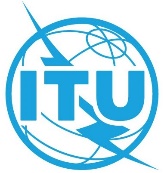 المؤتمر العالمي للاتصالات الراديوية (WRC-23)دبي، 20 نوفمبر – 15 ديسمبر 2023المؤتمر العالمي للاتصالات الراديوية (WRC-23)دبي، 20 نوفمبر – 15 ديسمبر 2023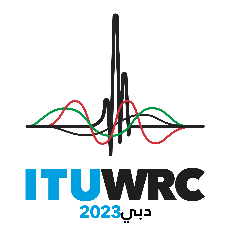 الجلسة العامةالجلسة العامةالإضافة 1
للوثيقة 65(Add.11)-Aالإضافة 1
للوثيقة 65(Add.11)-A29 سبتمبر 202329 سبتمبر 2023الأصل: بالإنكليزيةالأصل: بالإنكليزيةمقترحات أوروبية مشتركةمقترحات أوروبية مشتركةمقترحات أوروبية مشتركةمقترحات أوروبية مشتركةمقترحات بشأن أعمال المؤتمرمقترحات بشأن أعمال المؤتمرمقترحات بشأن أعمال المؤتمرمقترحات بشأن أعمال المؤتمربند جدول الأعمال 11.1بند جدول الأعمال 11.1بند جدول الأعمال 11.1بند جدول الأعمال 11.1التوزيع على الخدماتالتوزيع على الخدماتالتوزيع على الخدماتالإقليم 1الإقليم 2الإقليم 3505-495	متنقلة بحرية82C.5  505-495	متنقلة بحرية82C.5  505-495	متنقلة بحرية82C.5  التوزيع على الخدماتالتوزيع على الخدماتالتوزيع على الخدماتالإقليم 1الإقليم 2الإقليم 32 190,5-2 173,5	متنقلة (استغاثة ونداء)			111.5  110.5  109.5  108.52 190,5-2 173,5	متنقلة (استغاثة ونداء)			111.5  110.5  109.5  108.52 190,5-2 173,5	متنقلة (استغاثة ونداء)			111.5  110.5  109.5  108.5التوزيع على الخدماتالتوزيع على الخدماتالتوزيع على الخدماتالإقليم 1الإقليم 2الإقليم 34 438-4 063	متنقلة بحرية  130.5  110.5  109.5  79A.5
132.5  131.5  			128.54 438-4 063	متنقلة بحرية  130.5  110.5  109.5  79A.5
132.5  131.5  			128.54 438-4 063	متنقلة بحرية  130.5  110.5  109.5  79A.5
132.5  131.5  			128.5التوزيع على الخدماتالتوزيع على الخدماتالتوزيع على الخدماتالإقليم 1الإقليم 2الإقليم 36 525-6 200	متنقلة بحرية    132.5  130.5  110.5  109.5			137.56 525-6 200	متنقلة بحرية    132.5  130.5  110.5  109.5			137.56 525-6 200	متنقلة بحرية    132.5  130.5  110.5  109.5			137.5التوزيع على الخدماتالتوزيع على الخدماتالتوزيع على الخدماتالإقليم 1الإقليم 2الإقليم 38 815-8 195	متنقلة بحرية   145.5  132.5  110.5  109.5			111.58 815-8 195	متنقلة بحرية   145.5  132.5  110.5  109.5			111.58 815-8 195	متنقلة بحرية   145.5  132.5  110.5  109.5			111.5.........13 200-12 230		متنقلة بحرية  145.5  132.5  110.5  109.513 200-12 230		متنقلة بحرية  145.5  132.5  110.5  109.513 200-12 230		متنقلة بحرية  145.5  132.5  110.5  109.5التوزيع على الخدماتالتوزيع على الخدماتالتوزيع على الخدماتالإقليم 1الإقليم 2الإقليم 317 410-16 360	متنقلة بحرية    145.5  132.5  110.5  109.517 410-16 360	متنقلة بحرية    145.5  132.5  110.5  109.517 410-16 360	متنقلة بحرية    145.5  132.5  110.5  109.5التوزيع على الخدماتالتوزيع على الخدماتالتوزيع على الخدماتالإقليم 1الإقليم 2الإقليم 319 800-19 680	متنقلة بحرية  132.519 800-19 680	متنقلة بحرية  132.519 800-19 680	متنقلة بحرية  132.5.........22 855-22 000	متنقلة بحرية    132.5			156.522 855-22 000	متنقلة بحرية    132.5			156.522 855-22 000	متنقلة بحرية    132.5			156.5التوزيع على الخدماتالتوزيع على الخدماتالتوزيع على الخدماتالإقليم 1الإقليم 2الإقليم 326 175-26 100	متنقلة بحرية  132.526 175-26 100	متنقلة بحرية  132.526 175-26 100	متنقلة بحرية  132.5التوزيع على الخدماتالتوزيع على الخدماتالتوزيع على الخدماتالإقليم 1الإقليم 2الإقليم 3161,9875161,9625ثابتةمتنقلة باستثناء المتنقلة للطيرانمتنقلة ساتلية (أرض-فضاء)
228F.5161,9875161,9625متنقلة للطيران (OR)متنقلة بحريةمتنقلة ساتلية (أرض-فضاء)161,9875161,9625متنقلة بحريةمتنقلة للطيران (OR)  228E.5متنقلة ساتلية (أرض-فضاء)
228F.5228B.5   228A.5   226.5228C.5   228D.5226.5162,0125-161,9875ثابتةمتنقلة باستثناء المتنقلة للطيرانمتنقلة بحرية ساتلية (أرض-فضاء) 228AA.5162,0125-161,9875		ثابتة		متنقلة		متنقلة بحرية ساتلية (أرض-فضاء) 228AA.5162,0125-161,9875		ثابتة		متنقلة		متنقلة بحرية ساتلية (أرض-فضاء) 228AA.5229.5  226.5		226.5		226.5162,0375-162,0125ثابتةمتنقلة باستثناء المتنقلة للطيرانمتنقلة ساتلية (أرض-فضاء)
228F.5162,0375162,0125متنقلة للطيران (OR)متنقلة بحريةمتنقلة ساتلية (أرض-فضاء)162,0375162,0125متنقلة بحريةمتنقلة للطيران (OR)  228E.5متنقلة ساتلية (أرض-فضاء)
228F.5  229.5   228B.5   228A.5   226.5228C.5   228D.5226.5التوزيع على الخدماتالتوزيع على الخدماتالتوزيع على الخدماتالإقليم 1الإقليم 2الإقليم 31 626,5-1 660	متنقلة ساتلية (أرض-فضاء)  351A.5			341.5  351.5  353A.5  354.5  355.5 357A.5   359.5  362A.5  374.5  
		375.5  376.51 626,5-1 660	متنقلة ساتلية (أرض-فضاء)  351A.5			341.5  351.5  353A.5  354.5  355.5 357A.5   359.5  362A.5  374.5  
		375.5  376.51 626,5-1 660	متنقلة ساتلية (أرض-فضاء)  351A.5			341.5  351.5  353A.5  354.5  355.5 357A.5   359.5  362A.5  374.5  
		375.5  376.5تمنح الشهادة المشار إليها للمرشح الذي أثبت امتلاكه للمعارف والمقدرات التقنية والمهنية المدرجة فيما بعد
والمبينة بنجمة (*) في المكان المناسبشهادة مشغل إلكترونيات راديوية من الدرجة الأولىشهادة مشغل إلكترونيات راديوية من الدرجة الثانيةشهادة مشغل عامةشهادة مشغل محدودةمعرفة مبادئ الكهرباء ونظرية الراديو والإلكترونيات معرفة كافية لاستيفاء الشروط المحددة فيما يلي: **معرفة نظرية بتجهيزات الاتصالات الراديوية في النظام العالمي للاستغاثة والسلامة في البحر (GMDSS)، بما فيها المرسلات والمستقبلات في الإبراق ضيق النطاق بطباعة مباشرة وفي المهاتفة الراديوية، وتجهيزات النداء الانتقائي الرقمي، والمحطات الأرضية على السفن، والمنارات الراديوية لتحديد مواقع الطوارئ، وأنظمة الهوائيات المستعملة في الاتصالات البحرية، والتجهيزات الراديوية في مركبات الإنقاذ وكل المعدات المساعدة بما فيها أجهزة التغذية بالطاقة الكهربائية، وكذلك معرفة عامة بمبادئ تشغيل أي معدات أخرى تستخدم عادة للملاحة الراديوية، وخاصة ما يلزم منها لصيانة التجهيزات الموجودة في الخدمة.*معرفة نظرية عامة بتجهيزات الاتصالات الراديوية في النظام العالمي للاستغاثة والسلامة في البحر (GMDSS)، بما فيها المرسلات والمستقبلات في الإبراق ضيق النطاق بطباعة مباشرة وفي المهاتفة الراديوية، وتجهيزات النداء الانتقائي الرقمي، والمحطات الأرضية على السفن، والمنارات الراديوية لتحديد مواقع الطوارئ، وأنظمة الهوائيات المستعملة في الاتصالات البحرية والتجهيزات الراديوية في مركبات الإنقاذ وبكل المعدات المساعدة، بما فيها أجهزة التغذية بالطاقة الكهربائية وكذلك معرفة عامة بمبادئ تشغيل أي معدات أخرى تستخدم عادة للملاحة الراديوية، وخاصة ما يلزم منها لصيانة التجهيزات الموجودة في الخدمة.*...تمنح الشهادة المشار إليها للمرشح الذي أثبت امتلاكه للمعارف والمقدرات التقنية والمهنية المدرجة فيما بعد
والمبينة بنجمة (*) في المكان المناسبشهادة مشغل إلكترونيات راديوية من الدرجة الأولىشهادة مشغل إلكترونيات راديوية من الدرجة الثانيةشهادة مشغل عامةشهادة مشغل محدودة...المقدرة على الإرسال والاستقبال بشكل صحيح في المهاتفة الراديوية والإبراق.***المقدرة على الإرسال والاستقبال بشكل صحيح في المهاتفة الراديوية.*...الملاحظة 1 - تقتصر شهادة المشغل المحدودة على تشغيل تجهيزات النظام العالمي للاستغاثة والسلامة في البحر (GMDSS) واللازمة عند الإبحار في المنطقة البحرية A1 في إطار النظام GMDSS، ولا تشمل هذه الشهادة تشغيل تجهيزات النظام GMDSS في المناطق البحرية A4/A3/A2 والمركبة على متن سفينة غير التجهيزات الأساسية للمنطقة البحرية A1 حتى في حالة وجود هذه السفينة في المنطقة البحرية A1. ويرد تعريف المناطق البحرية A1 وA2 وA3 وA4 في الاتفاقية الدولية لسلامة الحياة البشرية في البحر (SOLAS، 1974) كما تم تعديلها.الملاحظة 2 - (SUP - WRC-12)الملاحظة 1 - تقتصر شهادة المشغل المحدودة على تشغيل تجهيزات النظام العالمي للاستغاثة والسلامة في البحر (GMDSS) واللازمة عند الإبحار في المنطقة البحرية A1 في إطار النظام GMDSS، ولا تشمل هذه الشهادة تشغيل تجهيزات النظام GMDSS في المناطق البحرية A4/A3/A2 والمركبة على متن سفينة غير التجهيزات الأساسية للمنطقة البحرية A1 حتى في حالة وجود هذه السفينة في المنطقة البحرية A1. ويرد تعريف المناطق البحرية A1 وA2 وA3 وA4 في الاتفاقية الدولية لسلامة الحياة البشرية في البحر (SOLAS، 1974) كما تم تعديلها.الملاحظة 2 - (SUP - WRC-12)الملاحظة 1 - تقتصر شهادة المشغل المحدودة على تشغيل تجهيزات النظام العالمي للاستغاثة والسلامة في البحر (GMDSS) واللازمة عند الإبحار في المنطقة البحرية A1 في إطار النظام GMDSS، ولا تشمل هذه الشهادة تشغيل تجهيزات النظام GMDSS في المناطق البحرية A4/A3/A2 والمركبة على متن سفينة غير التجهيزات الأساسية للمنطقة البحرية A1 حتى في حالة وجود هذه السفينة في المنطقة البحرية A1. ويرد تعريف المناطق البحرية A1 وA2 وA3 وA4 في الاتفاقية الدولية لسلامة الحياة البشرية في البحر (SOLAS، 1974) كما تم تعديلها.الملاحظة 2 - (SUP - WRC-12)الملاحظة 1 - تقتصر شهادة المشغل المحدودة على تشغيل تجهيزات النظام العالمي للاستغاثة والسلامة في البحر (GMDSS) واللازمة عند الإبحار في المنطقة البحرية A1 في إطار النظام GMDSS، ولا تشمل هذه الشهادة تشغيل تجهيزات النظام GMDSS في المناطق البحرية A4/A3/A2 والمركبة على متن سفينة غير التجهيزات الأساسية للمنطقة البحرية A1 حتى في حالة وجود هذه السفينة في المنطقة البحرية A1. ويرد تعريف المناطق البحرية A1 وA2 وA3 وA4 في الاتفاقية الدولية لسلامة الحياة البشرية في البحر (SOLAS، 1974) كما تم تعديلها.الملاحظة 2 - (SUP - WRC-12)الملاحظة 1 - تقتصر شهادة المشغل المحدودة على تشغيل تجهيزات النظام العالمي للاستغاثة والسلامة في البحر (GMDSS) واللازمة عند الإبحار في المنطقة البحرية A1 في إطار النظام GMDSS، ولا تشمل هذه الشهادة تشغيل تجهيزات النظام GMDSS في المناطق البحرية A4/A3/A2 والمركبة على متن سفينة غير التجهيزات الأساسية للمنطقة البحرية A1 حتى في حالة وجود هذه السفينة في المنطقة البحرية A1. ويرد تعريف المناطق البحرية A1 وA2 وA3 وA4 في الاتفاقية الدولية لسلامة الحياة البشرية في البحر (SOLAS، 1974) كما تم تعديلها.الملاحظة 2 - (SUP - WRC-12)النطاقمتوسط القدرة القصوى	4	MHzkW 5	6	MHzkW 5	8	MHzkW 10	12	MHzkW 10	16	MHzkW 10	18/19	MHzkW 10	22	MHzkW 10(WRC-23)ملاحظاتوصف الاستعمالالتردد
(kHz)يستخدم التردد kHz 490 حصراً لمعلومات السلامة البحرية (MSI).(WRC-03)     MSI490يستخدم التردد kHz 518 حصراً لنظام NAVTEX الدولي.MSI518يستخدم التردد kHz 2 182 صنف البث J3E. انظر أيضاً الرقم 190.52.RTP-COM*2 182DSC*2 187,5يمكن استخدام الترددين الحاملين (المرجعيين) للطيران kHz 3 023 وkHz 5 680 لإنشاء اتصالات بين محطات متنقلة تشارك في عمليات بحث وإنقاذ منسقة، وللاتصال بين هذه المحطات ومحطات برية مشاركة، وفقاً لأحكام التذييل 27 (انظر الرقمين 111.5 و115.5)AERO-SAR3 023انظر أيضاً الرقم 221.52. يمكن أن يستخدم التردد الحامل kHz 4 125 لمحطات الطائرات للاتصالات مع محطات الخدمة المتنقلة البحرية لأغراض الاستغاثة والسلامة، بما في ذلك عمليات البحث والإنقاذ (انظر الرقم 11.30).RTP-COM*4 125DSC*4 207,5يستخدم التردد kHz 4 209,5 حصراً للإرسالات من النمط NAVTEX (انظر القرار 339 (Rev.WRC-07)).MSI4 209,5MSI-HF4 210انظر الملاحظة الواردة تحت التردد kHz 3 023 أعلاه.AERO-SAR5 680انظر أيضاً الرقم 221.52.RTP-COM*6 215DSC*6 312MSI-HF6 314RTP-COM*8 291DSC*8 414,5MSI-HF8 416,5RTP-COM*12 290DSC*12 577MSI-HF12 579RTP-COM*16 420DSC*16 804,5MSI-HF16 806,5MSI-HF19 680,5MSI-HF22 376MSI-HF26 100,5توضيحات:AERO-SAR	يمكن استخدام هذه الترددات الحاملة (المرجعية) للطيران لأغراض الاستغاثة والسلامة في المحطات المتنقلة المشاركة في عمليات البحث والإنقاذ المنسقة.DSC	تستخدم هذه الترددات حصراً لنداءات الاستغاثة والسلامة باستخدام النداء الانتقائي الرقمي (DSC) وفقاً للرقم 5.32 (انظر الرقمين 8.33 و32.33).(WRC-07)     MSI	تستخدم هذه الترددات في الخدمة المتنقلة البحرية حصراً لإرسال معلومات السلامة البحرية (بما في ذلك المعلومات العاجلة والإنذارات التي تخص الأرصاد الجوية والملاحة) من المحطات الساحلية إلى السفن بواسطة الإبراق ضيق النطاق بطباعة مباشرة.MSI-HF	تستخدم هذه الترددات في الخدمة المتنقلة البحرية حصراً لإرسالات معلومات السلامة البحرية (MSI) في أعالي البحار من المحطات الساحلية إلى السفن بواسطة الإبراق ضيق النطاق بطباعة مباشرة. RTP-COM	تستخدم هذه الترددات الحاملة في (حركة) اتصالات الاستغاثة والسلامة بواسطة المهاتفة الراديوية.*	يحظر أي بث يتسبب في تداخل ضار لاتصالات الاستغاثة أو الإنذار أو الطوارئ أو السلامة على الترددات المشار إليها بالنجمة (*)، باستثناء الحالات المنصوص عليها في هذه اللوائح. كما يحظر أي بث يتسبب في تداخل ضار لاتصالات الاستغاثة والسلامة على أي تردد من الترددات المنفصلة المدرجة في هذا التذييل.(WRC-07)     توضيحات:AERO-SAR	يمكن استخدام هذه الترددات الحاملة (المرجعية) للطيران لأغراض الاستغاثة والسلامة في المحطات المتنقلة المشاركة في عمليات البحث والإنقاذ المنسقة.DSC	تستخدم هذه الترددات حصراً لنداءات الاستغاثة والسلامة باستخدام النداء الانتقائي الرقمي (DSC) وفقاً للرقم 5.32 (انظر الرقمين 8.33 و32.33).(WRC-07)     MSI	تستخدم هذه الترددات في الخدمة المتنقلة البحرية حصراً لإرسال معلومات السلامة البحرية (بما في ذلك المعلومات العاجلة والإنذارات التي تخص الأرصاد الجوية والملاحة) من المحطات الساحلية إلى السفن بواسطة الإبراق ضيق النطاق بطباعة مباشرة.MSI-HF	تستخدم هذه الترددات في الخدمة المتنقلة البحرية حصراً لإرسالات معلومات السلامة البحرية (MSI) في أعالي البحار من المحطات الساحلية إلى السفن بواسطة الإبراق ضيق النطاق بطباعة مباشرة. RTP-COM	تستخدم هذه الترددات الحاملة في (حركة) اتصالات الاستغاثة والسلامة بواسطة المهاتفة الراديوية.*	يحظر أي بث يتسبب في تداخل ضار لاتصالات الاستغاثة أو الإنذار أو الطوارئ أو السلامة على الترددات المشار إليها بالنجمة (*)، باستثناء الحالات المنصوص عليها في هذه اللوائح. كما يحظر أي بث يتسبب في تداخل ضار لاتصالات الاستغاثة والسلامة على أي تردد من الترددات المنفصلة المدرجة في هذا التذييل.(WRC-07)     توضيحات:AERO-SAR	يمكن استخدام هذه الترددات الحاملة (المرجعية) للطيران لأغراض الاستغاثة والسلامة في المحطات المتنقلة المشاركة في عمليات البحث والإنقاذ المنسقة.DSC	تستخدم هذه الترددات حصراً لنداءات الاستغاثة والسلامة باستخدام النداء الانتقائي الرقمي (DSC) وفقاً للرقم 5.32 (انظر الرقمين 8.33 و32.33).(WRC-07)     MSI	تستخدم هذه الترددات في الخدمة المتنقلة البحرية حصراً لإرسال معلومات السلامة البحرية (بما في ذلك المعلومات العاجلة والإنذارات التي تخص الأرصاد الجوية والملاحة) من المحطات الساحلية إلى السفن بواسطة الإبراق ضيق النطاق بطباعة مباشرة.MSI-HF	تستخدم هذه الترددات في الخدمة المتنقلة البحرية حصراً لإرسالات معلومات السلامة البحرية (MSI) في أعالي البحار من المحطات الساحلية إلى السفن بواسطة الإبراق ضيق النطاق بطباعة مباشرة. RTP-COM	تستخدم هذه الترددات الحاملة في (حركة) اتصالات الاستغاثة والسلامة بواسطة المهاتفة الراديوية.*	يحظر أي بث يتسبب في تداخل ضار لاتصالات الاستغاثة أو الإنذار أو الطوارئ أو السلامة على الترددات المشار إليها بالنجمة (*)، باستثناء الحالات المنصوص عليها في هذه اللوائح. كما يحظر أي بث يتسبب في تداخل ضار لاتصالات الاستغاثة والسلامة على أي تردد من الترددات المنفصلة المدرجة في هذا التذييل.(WRC-07)     التردد
(MHz)وصف الاستعمالملاحظات...*1 646,5-1 645,5D&S-OPSيقتصر استخدام النطاق MHz 1 646,5-1 645,5 (أرض-فضاء) على عمليات الاستغاثة والسلامة (انظر الرقم 375.5)....النطاقات (MHz)468121618/192225/26الحدود (kHz)4 2216 332,58 43812 658,516 904,519 70522 445,526 122,5الترددات الممكن تخصيصها من أجل الأنظمة واسعة النطاق، أو الطبصلة (الفاكس) أو أنظمة الإرسال الخاصة أو إرسال البيانات، أو الإبراق بطباعة مباشرةم) ع) ق) ﻉ ﻉ)...رقمالقناةالنطاق MHz 4النطاق MHz 4النطاق MHz 4النطاق MHz 4النطاق MHz 8النطاق MHz 8رقمالقناةإرسالاستقبالإرسالاستقبالإرسالاستقبال1
2
3
4
54 210,5
4 211
4 211,5
4 212
4 212,54 172,5
4 173
4 173,5
4 174
4 174,56 314,5
6 315
6 315,5
6 316
6 316,56 263
6 263,5
6 264
6 264,5
6 265
8 417
8 417,5
8 418
8 418,5
 8 377
 8 377,5
 8 378
 8 378,56
7
8
9
104 213
4 213,5
4 214
4 214,5
4 2154 175
4 175,5
4 176
4 176,5
4 1776 317
6 317,5
6 318
6 318,5
6 3196 265,5
6 266
6 266,5
6 267
6 267,58 419
8 419,5
8 420
8 420,5
8 4218 379
8 379,5
8 380
8 380,5
8 38111
12
13
14
15
 4 215,5
 4 216
 
 4 178
 4 178,5
 
 6 319,5
 6 320
 6 320,5
6 268,5
6 269
6 269,58 421,5
8 422
8 422,5
8 423
8 423,58 381,5
8 382
8 382,5
8 383
8 383,5رقمالقناةالنطاق MHz 12النطاق MHz 12النطاق MHz 16النطاق MHz 16النطاق MHz 19/18النطاق MHz 19/18رقمالقناةإرسالاستقبالإرسالاستقبالإرسالاستقبال 1
 2
 3
 4
 512 579,5
12 580
12 580,5
12 581
12 581,512 477
12 477,5
12 478
12 478,5
12 47916 807
16 807,5
16 808
16 808,5
16 80916 683,5
16 684
16 684,5
16 685
16 685,5 6
 7
 8
 9
1012 582
12 582,5
12 583
12 583,5
12 58412 479,5
12 480
12 480,5
12 481
12 481,516 809,5
16 810
16 810,5
16 811
16 811,516 686
16 686,5
16 687
16 687,5
16 688
19 684
19 684,5
19 685
19 685,5
18 873,5
18 874
18 874,5
18 87511
12
13
14
1512 584,5
12 585
12 585,5
12 586
12 586,512 482
12 482,5
12 483
12 483,5
12 48416 812
16 812,5
16 813
16 813,5
16 81416 688,5
16 689
16 689,5
16 690
16 690,519 686
19 686,5
19 687
19 687,5
19 68818 875,5
18 876
18 876,5
18 877
18 877,516
17
18
19
2012 587
12 587,5
12 588
12 588,5
12 58912 484,5
12 485
12 485,5
12 486
12 486,516 814,5
16 815
16 815,5
16 816
16 816,516 691
16 691,5
16 692
16 692,5
16 69319 688,5
19 689
19 689,5
19 690
19 690,518 878
18 878,5
18 879
18 879,5
18 88021
22
23
24
2512 589,5
12 590
12 590,5
12 591
12 591,512 487
12 487,5
12 488
12 488,5
12 48916 817
16 817,5
16 818

16 818,516 693,5
16 694
16 694,5

16 695,526
27
28
29
3012 592
12 592,5
12 593
12 593,5
12 59412 489,5
12 490
12 490,5
12 491
12 491,516 819
16 819,5
16 820
16 820,5
16 82116 696
16 696,5
16 697
16 697,5
16 69831
32
33
34
3512 594,5
12 595
12 595,5
12 596
12 596,512 492
12 492,5
12 493
12 493,5
12 49416 821,5
16 698,5
36
37
38
39
4012 597
12 597,5
12 598
12 598,5
12 59912 494,5
12 495
12 495,5
12 496
12 496,541
42
43
44
4512 599,5
12 600
12 600,5
12 601
12 601,512 497
12 497,5
12 498
12 498,5
12 499رقمالقناةالنطاق MHz 12 (النهاية)النطاق MHz 12 (النهاية)رقمالقناةإرسالاستقبال46
47
48
49
5012 602
12 602,5
12 603
12 603,5
12 60412 499,5
12 500
12 500,5
12 501
12 501,551
52
53
54
5512 604,5
12 605
12 605,5
12 606
12 606,512 502
12 502,5
12 503
12 503,5
12 50456
57
58
59
6012 607
12 607,5
12 608
12 608,5
12 60912 504,5
12 505
12 505,5
12 506
12 506,561
62
63
64
6512 609,5
12 610
12 610,5
12 611
12 611,512 507
12 507,5
12 508
12 508,5
12 50966
67
68
69
7012 612
12 612,5
12 613
12 613,5
12 61412 509,5
12 510
12 510,5
12 511
12 511,571
72
73
74
7512 614,5
12 615
12 615,5
12 616
12 616,512 512
12 512,5
12 513
12 513,5
12 51476
77
78
79
8012 617
12 617,5
12 618
12 618,5
12 61912 514,5
12 515
12 515,5
12 516
12 516,581
82
83
84
8512 619,5
12 620
12 620,5
12 621
12 621,512 517
12 517,5
12 518
12 518,5
12 51986
87
88
89
9012 622
12 622,5
12 623
12 623,512 519,5
12 520,5
12 521
12 521,591
9212 624
12 624,512 522
12 522,5